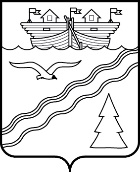 Поселковый Совет рабочего поселка Красные БакиКраснобаковского района Нижегородской областиРЕШЕНИЕот 30 ноября 2017г.                                                                                     № 57В соответствии с Законом Нижегородской области от 03.08.2007 г. № 99-З «О муниципальной службе в Нижегородской области» (в ред. законов Нижегородской области от 26.12.2007 № 193-З, от 07.04.2009 № 32-З, от 06.08.2009 № 107-З, от 31.12.2009 № 262-З, от 31.03.2010 № 61-З, от 21.12.2010 № 204-З, от 28.06.2011 № 87-З, от 05.10.2011 № 133-З, от 30.11.2011 № 164-З, от 03.04.2012 № 41-З, от 05.02.2013 № 3-З, от 07.05.2013 № 61-З, от 31.07.2013 № 6-З, от 03.09.2013 № 113-З, от 05.11.2013 № 135-З, от 20.12.2013 № 169-З, от 30.04.2014 № 44-З, от 30.04.2014 № 47-З, от 30.04.2014 № 49-З, от 02.02.2015 № 2-З, от 03.03.2015 № 15-З, от 12.05.2015 № 63-З, от 02.12.2015 № 183-З, от 06.04.2016 № 33-З, от 28.10.2016 № 142-З, от 01.02.2017 № 8-З, от 05.05.2017 № 51-З с изм., внесенными законами Нижегородской области от 14.11.2008 № 153-З, от 22.12.2008 № 173-З, от 11.12.2009 № 245-З, от 21.12.2010 № 209-З, от 02.12.2015 № 172-З, от 30.11.2016 № 161-З), рассмотрев протест Прокуратуры Краснобаковского района Нижегородской области от 09.06.2017г. № 5-1-17, поселковый Совет рабочего поселка Красные Баки РЕШИЛ:1. Внести в Положение о муниципальной службе в муниципальном образовании – рабочий поселок Красные Баки Краснобаковского района Нижегородской области, утвержденное решением поселкового Совета рабочего поселка Красные Баки Краснобаковского района Нижегородской области от 09.04.2015г. № 12, следующие изменения:1.1. пункт 4  статьи 20 изложить в следующей редакции:1) при стаже муниципальной службы от 1 года до 5 лет - 1 календарный день;2) при стаже муниципальной службы от 5 до 10 лет - 5 календарных дней;3) при стаже муниципальной службы от 10 до 15 лет - 7 календарных дней;4) при стаже муниципальной службы 15 лет и более - 10 календарных дней.2. Настоящее решение вступает в силу со дня его подписания.3. Настоящее решение подлежит обнародованию путем размещения на стенде информации в здании Администрации рабочего поселка Красные Баки, на официальном сайте Администрации рабочего поселка Красные Баки в сети Интернет.Глава местного самоуправления                                                    Ю.В. СувороваО внесении изменений в Положение о муниципальной службе в муниципальном образовании – рабочий поселок Красные Баки Краснобаковского района Нижегородской области, утвержденное решением поселкового Совета рабочего поселка Красные Баки Краснобаковского района Нижегородской области от 09.04.2015г. № 12